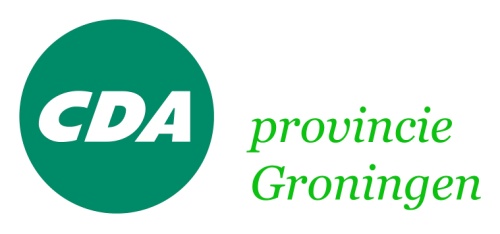 Formulier sollicitatie kandidaat Provinciale Statenverkiezingen 20 maart 2019AlgemeenVoor onderstaande vragen geldt: maak invulvakken gerust groter als u meer ruimte wilt gebruiken om de vragen goed te beantwoorden.PersoonlijkWat is uw motivatie om u namens het CDA kandidaat te stellen voor de Provinciale Staten?Wat zijn uw drijfveren?Hoe wordt u door anderen omschreven?Opleiding(en)/training(en)Welke opleiding(en) en trainingen heeft u gevolgd na het middelbaar onderwijs?Werkervaring / vrijwilligerswerkWelke werkervaring heeft u (bij een werkgever, als zelfstandige, etc) tot nu toe?Wat voor soort vrijwilligerswerk heeft u gedaan en/of doet u nog steeds?Politieke activiteitenBent u binnen de politiek actief (geweest)? Zo ja, in wat voor functie?Heeft u politieke scholing gevolgd, zo ja welke?Naar welke beleidsvelden van de provinciale politiek gaat uw belangstelling uit, en waarom?Ingevuld op:Ondertekening:NaamVoornamen AdresWoonplaats GeboortedatumGeboorteplaats Telefoonnummer(s)Mailadres(sen)